Porta Lógica - Logic Gate AND ou E ou *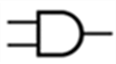 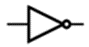 Porta NOT ou INVERTER  (inversor) 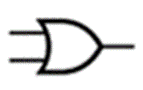 Porta Lógica - Logic Gate OR ou OU ou + DesafioA – Desafio A - Agrupa todas as expressões numa só tabela e compara os valores pondo-os em evidência (com cor de fundo amarela) na tabela de verdade.Resoluçãoa) Calcular o nº de saídas possíveis. Resposta 23=____b) Preencher a tabela de verdadeb) Conclusão.23=8EntradasEntradasEntradasSaída(A+B).CSaída(A.B)+CSaída(+B).C23=8ABC(A+B)(A.B)(+B)SSS12345678